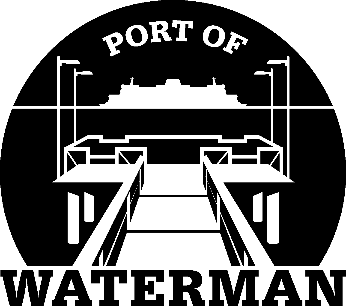 Port of Waterman Meeting AgendaMarch 16, 2021Review/Approve AgendaReview/Approve Prior Meeting MinutesReview/Approve Auditor’s ReportReview Financial StatementOld Business:Maintenance Update (Knapp)IT Update (Shoap)Official Access to Security Cameras Procedures (Shoap)Pigeon Problem (Guthrie)New Business:Commissioner District Reports